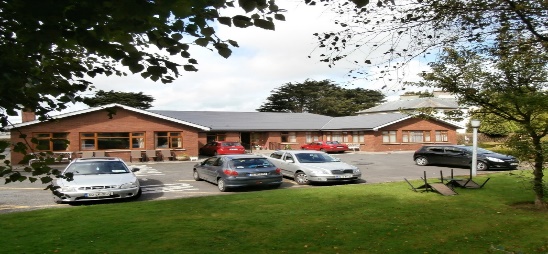 Results OfResidents Satisfaction Questionnaire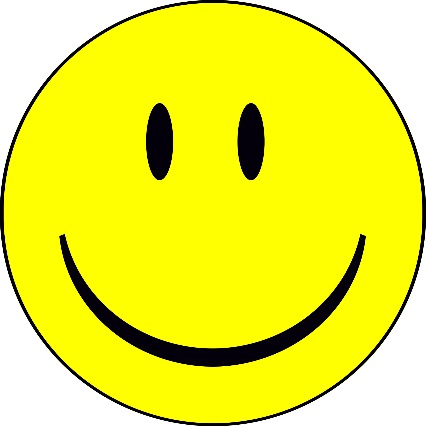 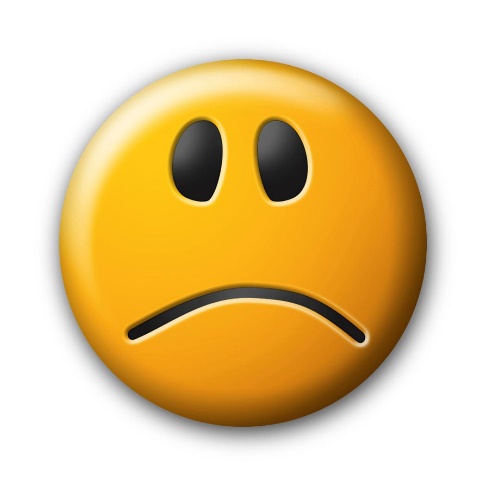 Response from Residents Satisfaction Questionnaire.At the time of the residents satisfaction questionnaire there were 19 people residing in the Centre. One person declined to participate in the questionnaire, this resulted in 18 questionnaires been supplied to residents. In total 13 questionnaires were returned, this translates into a 72% participation in the satisfaction questionnaire.This is not the only process that allows residents comments and provide feedback in relation to Mount Carmel and the services provided. Other methods and processes include regular house meetings, complaints etc.The overall feedback was very positive and highlighted the strengths of Mount Carmel such as staff, atmosphere, how residents felt that they were been supported and food but there comments to indicate to us how the service could be improved such as improving the environment by painting rooms and also to review staff induction process.Comments:I enjoy the variety.Not up to activities at the momentVery goodComments:Needs to be painted and needs to be made more homely.Banging of DoorsComments:Happy with the Care given.ExcellentReassuring when you have somebody to bring you to appointments and a great help to my family.Friendly and cleanComments:First class facilities.Times are fine.Enjoy meal times but would like a steak!Comments:Fine.Very inviting, stress free and treated with respect. Great that you call anytime and always be made feel part of a bigger family. Not always –This comment was made in relation to “Can your friends and relatives visit any time that suits them?”Comments:Privacy very good.Comments:Never made a compliant.All very goodExcellent management. This trickles down through the staff and sets the atmosphere and work ethic.Can you list 3 things that you like most about MCSCH?If you could change one thing about MCSCH what would that be?ACTIVITIES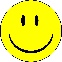 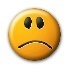 Do we provide activities that are enjoyable?100%Do you have enough to do in the home?100%Overall are you satisfied with the activities in the home?100%ENVIRONMENTAre you happy with the Home environment?100%Are you happy with your room?100%Are you happy with the Sitting Room, DiningRoom and Communal Areas of MCSCH.100%Does MCSCH feel 'homelike and friendly'100%Is the home clean?100%CAREDo you receive good care from the nursing and care staff?100%Do the staff treat you with respect?100%Are you happy with the arrangements to see your GP?100%Are you happy with the arrangements to see other specialists?100%MEALSCan you have the foods you like?100%Do you get enough to eat?100%Is there enough time allowed for you to eat meals?100%Are you happy with the dining facilities?100%Overall are you happy with the food provided inMCSCH?100%VISITINGAre your friends and relatives made feel welcome when they visit?100%Can your friends and relatives visit any time that suits them?94%6%Are you able to speak to your relatives and friends in private when they call if you wish todo so?100%PRIVACYand DIGNITYAre you offered sufficient choice in how you liveIn MCSCH. I.e. getting up, going to bed etc.?100%Do you have sufficient privacy?100%Do you feel your dignity is maintained?100%MANAGEMENTDo you know who to complain to?100%Are you satisfied your complaints are dealt with?100%Do you have the opportunity to express your views about MCSCH?100%Are comments and suggestions listened to and acted upon?100%Overall are you satisfied and happy with the Management of MCSCH?100%1231The food is goodPrivate roomsHave my family call at any time2It is very homelyEveryone is lovely hereIt is very peaceful and quiet3Very homely placeFreedom to go places you like4Very FriendlyVery helpful5StaffHomely atmosphereMy family also cared about6StaffFreedom to come and go7The general atmosphere and freedom of Mount Carmel8StaffRoomHow friendly staff are9Safety and securityNo Stairs. Easy to walk aroundSocializing been optional- not pushed!10Great CareFriendliness Food11Atmosphere12Staff helpful & FriendlyRoom is cosy.Staff go to the shops for me1To get a steak2Nothing3Possibly! That a new staff member person be introduced to some residents who may be wary-apprehensive of strangers in the confines of their bedrooms, familiar faces etc when one feels vulnerable.4No Change5Wouldn’t change anything6No Change7Make my room more homely. Need a more comfortable seat in room for watching TV. Maybe change the color on the walls in bedroom8Nothing9Bang doors and noise reduced10No